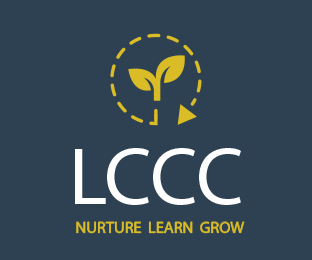 Laverton Community Children’s Centre15 Crown St Laverton Victoria 3028.9360 0964October 2, 2020It has been so great to see all the children back this week. In the true spirit of children and their ability to adapt children have really got back into the swing of things very quickly.Thank you to all adults for wearing masks, waiting patient while temperatures are being recorded and listening to our muffled mask voices! Remember: We will be open during the Christmas and New Year Period.Childcare Invoices.Invoices for childcare are usually emailed out on a Monday. Please scan your eye over them regularly. It is much easier to work through a billing inquiry that is current rather than tracking way back.Staffing  We have put together a roster which has seen all staff back to their allocated rooms before stage 4 restrictions were put in place. All the long day care rooms are now open, and sessional kinder will be back as of October 5. There is no confirmed date for alternative care to be up and running.Our cook Dan is finishing up with the organisation on Friday October 5, 2020.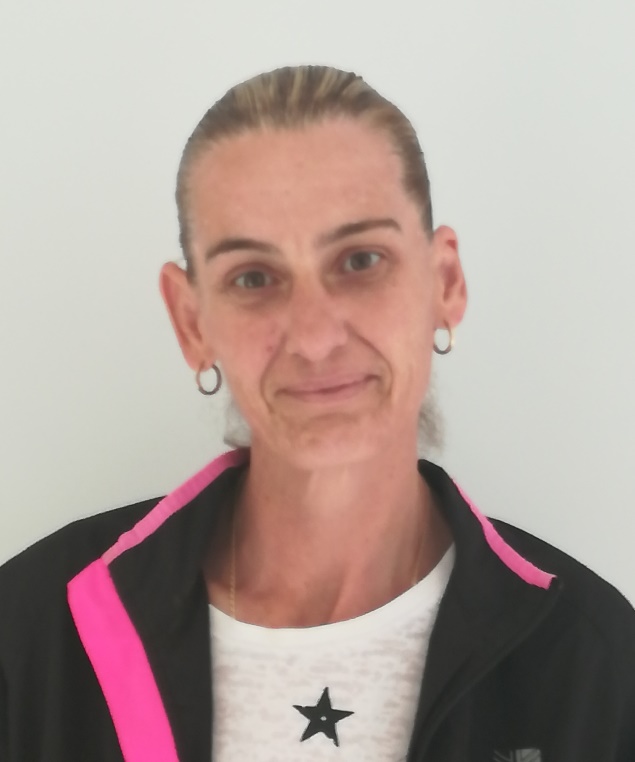 Dan has been with the organisation for 11 years. Whilst it is great for Dan to take a long overdue break, it is sad to see her go. Dan has been a long standing committed member of the team and we are grateful for all her hard work.  Thank you, Dan, from all of us!Staff TrainingLast Friday the permanent team too part in a zoom all day training session together. This was a great opportunity to hear from an expert about current planning and documentation and to consider how we plan for children’s learning and development. In addition, we spent the afternoon reflecting on current practice and delivery, and how this links with the Early Years learning frameworks. There are two primary documents that guide practice in long day care and kindergarten. For further information here are the links to these documents;https://www.education.vic.gov.au/documents/childhood/providers/edcare/veyldframework.pdfandhttps://docs.education.gov.au/system/files/doc/other/belonging_being_and_becoming_the_early_years_learning_framework_for_australia_0.pdfBoth are the documents that both the state and federal government have compiled based on current research about children’s learning and the value of early learning settings to children and their life- long learning.As a result of the training we will be exploring how we document children’s learning, how the children can be part of the documenting and discussing their learning and how to best share information with families about children’s learning. We are always happy to speak with any family about their child’s learning and development. Please speak with the educators for a time to do that.Extra-curricular LearningWe continue to roll out extra- curricular experiences, yoga is fast becoming embedded in daily practice with children accessing the alternative care room for yoga and meditation daily. There is no pressure for any child to participate, and whilst some children are eager to be part of every session other children are simply not interested. It is okay that some children have no interest there is still many learning opportunities occurring in the rooms and outside every day.Furthermore, we will gradually be rolling out some language and culture classes in both Hindi and Chinese in the next few weeks. In addition, next week we will trial a sports program, on a Monday and a Thursday afternoon. This program will entail a variety of sporting activities and we may (when it is safe) access spaces outside of the service such as the grass area near the barbecues or local parklands. We would always risk assess any experience such as this and gain parent permission, prior to any experience that is outside of the service. Kindergarten A reminder kindergarten is back next week, October 5. Families are strongly encouraged to bring children along, for the very last term of the year. This is a great opportunity for children to practice their social and emotional skills prior to heading off into schools.If you would like to discuss your child’s transition to school be sure to make a time with the teachers whom I am sure will be only too happy to discuss your child’s development and supporting the easing into the school environment.Enrolments are filling fast for 2021 for both 3 and 4-year-old kindergarten. If you need a place please email adminlccc@lcis.org.au A kindergarten information session will be provided at a later date, and may be via Zoom. However, we will keep all registered families informed when a date has been set.